                 Муниципальное дошкольное образовательное учреждение                          « Медведевский детский сад « Солнышко»                             Джанкойский район Республика Крым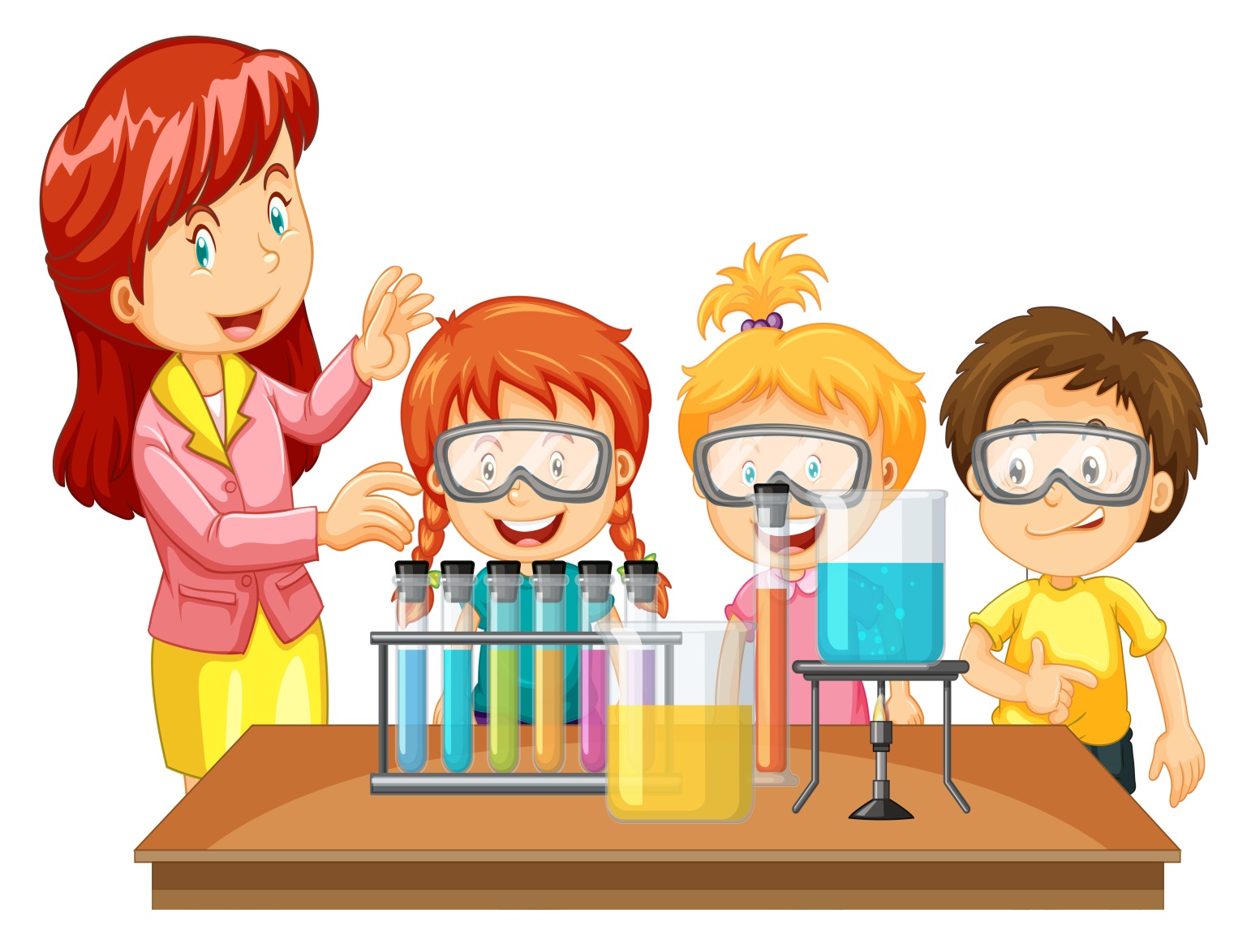 Открытый просмотр на тему: «Организация и проведение занятия по познавательному развитию детей»Провела воспитатель средней группы Дункабаш М. Н.2024г. « Познавательно – исследовательская деятельность через  сказку.»Тема : » Волшебная страна»        Цель: развитие интереса к познавательно-исследовательской деятельности.Задачи:Образовательные:-расширять представление детей о свойствах цитрусовых: лимон, апельсин, мандарин.-знакомить с техникой проведения опытов;-обогащать словарь детей новыми словами (эксперименты, предположения, вывод).Развивающие:-развивать познавательный интерес, умение наблюдать, анализировать, сравнивать, сопоставлять, делать выводы;-развивать коммуникативные умения;Воспитательные: -воспитывать позитивное отношение к окружающему миру, желание исследовать его всеми доступными способами;-воспитывать любознательность, взаимопомощь.Материал и оборудование: геометрические фигуры, цитрусы ,йод бумага графин воды.Ход Занятия:Дети сидят за столиками. Воспитатель: Ребята, вы любите сказки? Сказки любят и дети и взрослые, потому что они волшебные, добрые, интересные, смешные. Сегодня я приглашаю вас в волшебную страну сказок, где есть волшебство и где все интересно.А на чем мы сможем туда добраться? ( предложения детей)Отгадайте загадку:        В любое место он вас донесётКуда пожелаете сами.И не успеете вы оглянуться,Как встретитесь вдруг с чудесами.И вовсе не нужен ему пилотВедь это волшебный … (ковёр вертолёт). У меня есть волшебный «ковёр-вертолёт» , мы на нём  и полетим. ( воспитатель разворачивается к  «ковру-вертолёту», а там дырки в виде геометрических фигур).Воспитатель: Ковёр у нас оказался в дырках, мы не сможем отправиться на нём в волшебную страну.  Я догадываюсь кто это сделал …Загадка:Это маленькая крошкаРада даже хлебной крошке,Потому что до  темнаВ норке прячется она….. Кто это?    (мышка)         Воспитатель: Правильно, ребята, это мышка прогрызла наш «ковёр-вертолёт», давайте отремонтируем его.  У меня есть сундучок с разными лоскутками. Вам нужно подобрать  одинаковый лоскуток  к дырочке.( В коробочке лежат  лоскуты геометрические фигуры. Дети накладывают и определяют те «заплатки», которые подходят для ремонта ковра)Назовите те фигуры, которые вам понадобились.Дети: круг, квадрат, треугольник, овал,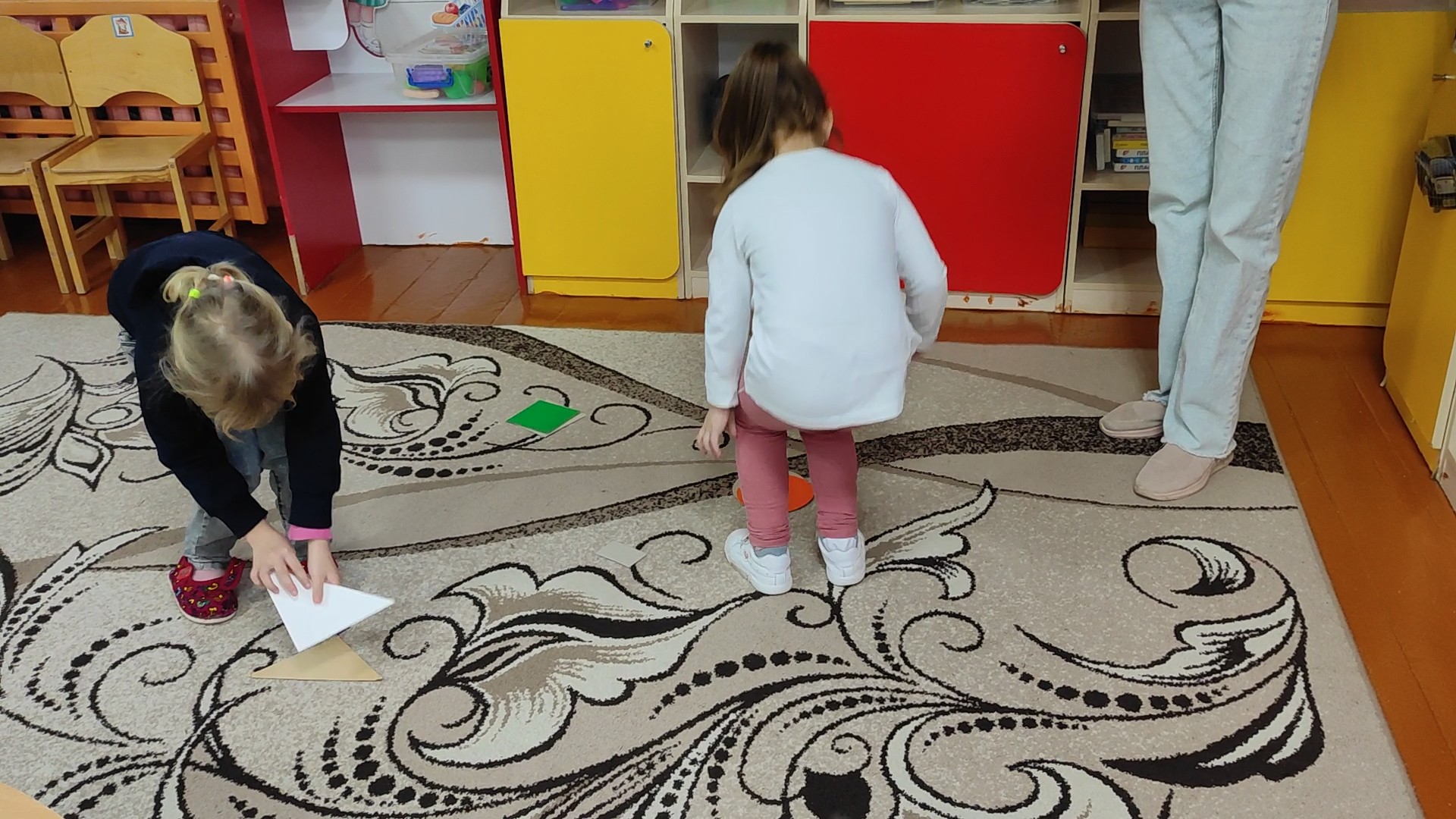 Воспитатель: Отлично, теперь можете лететь.Ну, все сели. Теперь можем взлетать!Мы забыли сказать волшебные  слова:Ковер-вертолет!Отправляемся  в полет! Воспитатель:1,2,3 взлетаем, глазки все мы закрываем,Мы летим в страну чудес, мимо голубых небес.Волшебница: Здравствуйте, ребята!Вы прилетели из детского сада?Дети: Да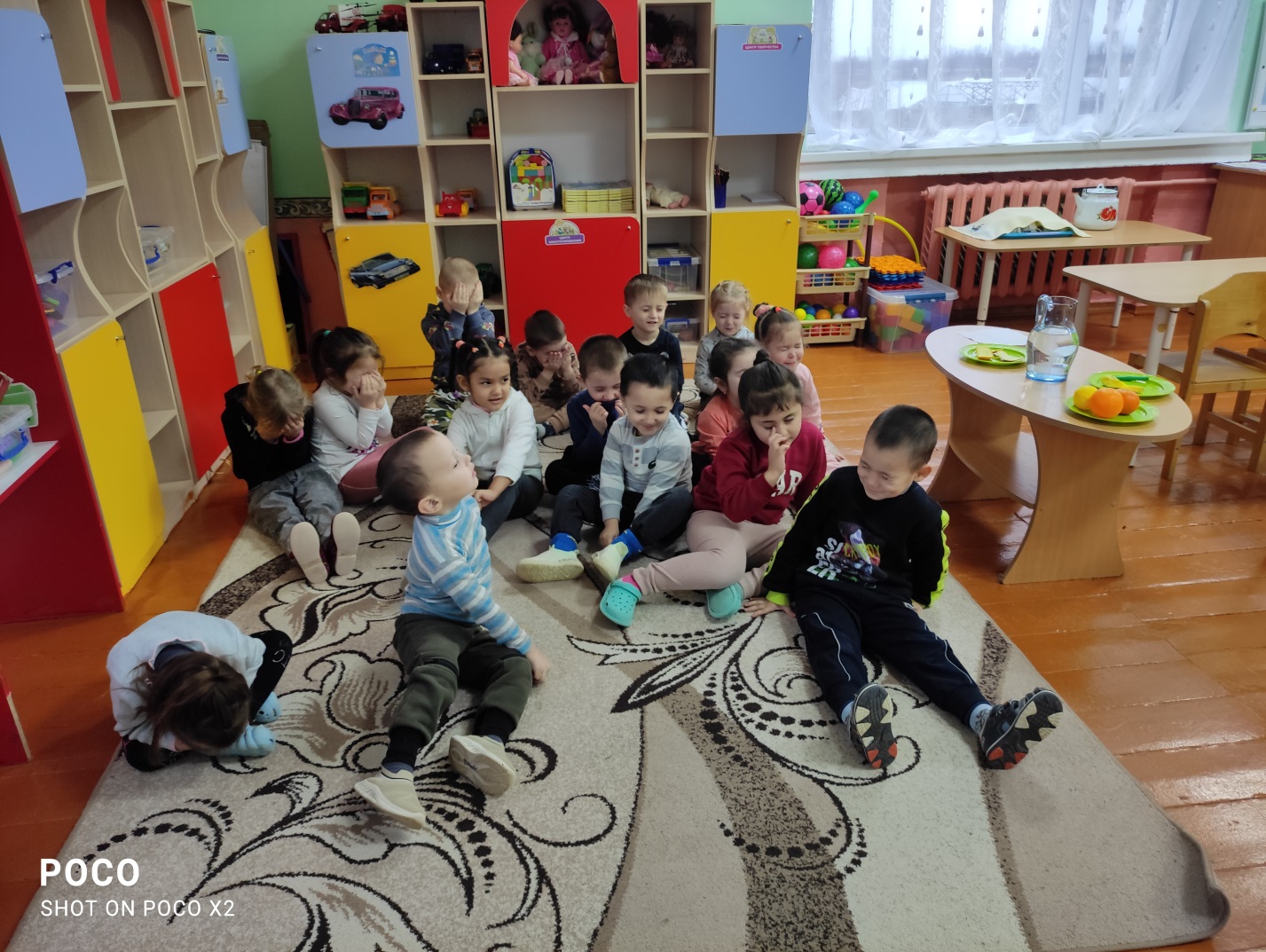 Волшебница: Рада вас  приветствовать в волшебной стране сказок.Страна у нас необычная, у нас можно слушать сказки, проводить опыты, исследования и помогать сказочным героям, которые попали в беду.Есть  у меня сказка, героям которым нужна помощь.Поможете ребята ?Дети : Поможем.Волшебница: Но вам, ребята, нужно стать волшебниками.Хотите стать волшебниками?Дети: Да!Физминутка «Волшебники»Мы друг другу улыбнулисьДружно вверх все потянулисьДо земли мы поклонилисьВ Чародеев превратилисьКолдовать мы начинаемПальчиками поиграемРекс-пэкс-фэксВолшебница: Нужно одеть волшебные шапочки  ( дает детям шапочки)Вокруг себя вы повернитесьИ волшебниками окажитесь.(Дети кружатся и одевают шапочки).Волшебница: Теперь вы, настоящие волшебники.Садитесь и слушайте внимательно сказку. (достает волшебную книгу).Читает: В некотором царстве, в цитрусовом государстве жили – были 3 брата: Апельсин, Мандарин и Лимон. Сначала они жили вместе, но потом  поссорились и разъехались в разные стороны, по разным замкам.Долго-долго они не встречались, даже письма друг другу они не писали, пока с одним из них – Лимоном, не случилась беда. Напали на него злые перцы разбойники, замок отобрали, а самого посадили в самую высокую башню.Вот тут-то Лимон и вспомнил о своих братьях, ведь только они на всем белом свете могли помочь ему. Решил он послать о себе весточку, но как это сделать, если под рукой нет даже малюсенького карандаша. Только лист белой бумаги с его личной лимонной печатью. Думал он думал, как послать весточку братьям и придумал.Как вы думаете, что мог придумать Лимон?Чем  он написал письмо братьям?Куда ветер подует, туда и принесёт. А прилетел самолётик в замок Мандарина. Увидел мандарин самолет, поднял его, да поранился об бумагу, Взял он йод, чтобы рану обработать, и нечаянно пролил на самолетик  йод   и увидел………. Что он там увидел, мы сейчас с вами узнаем. Для этого мы  сделаем тоже самое, что сделал Мандарин,   нанесём йод на чистый  лист бумаги.Как вы думаете, почему белый лист бумаги , который мы обработали йодом стал  синим цветом?( То что Лимон написал  лимонным соком не окрасилось, а бумага окрасилась)Вывод: А происходит это потому, что при изготовлении бумаги используется крахмал, который синеет при соединении с йодом, а лимон нет.Прочитал Мандарин письмо брата и забыл про свои обиды, решил брата из беды вызволять, но одному ему не справится. Собрался и отправился к Апельсину. Докатился он до речки, что возле апельсинового царства  протекает. Как ее преодолеть? Ни моста, ни лодки. Сам-то Мандарин воды не боялся.   Плавал как поплавок.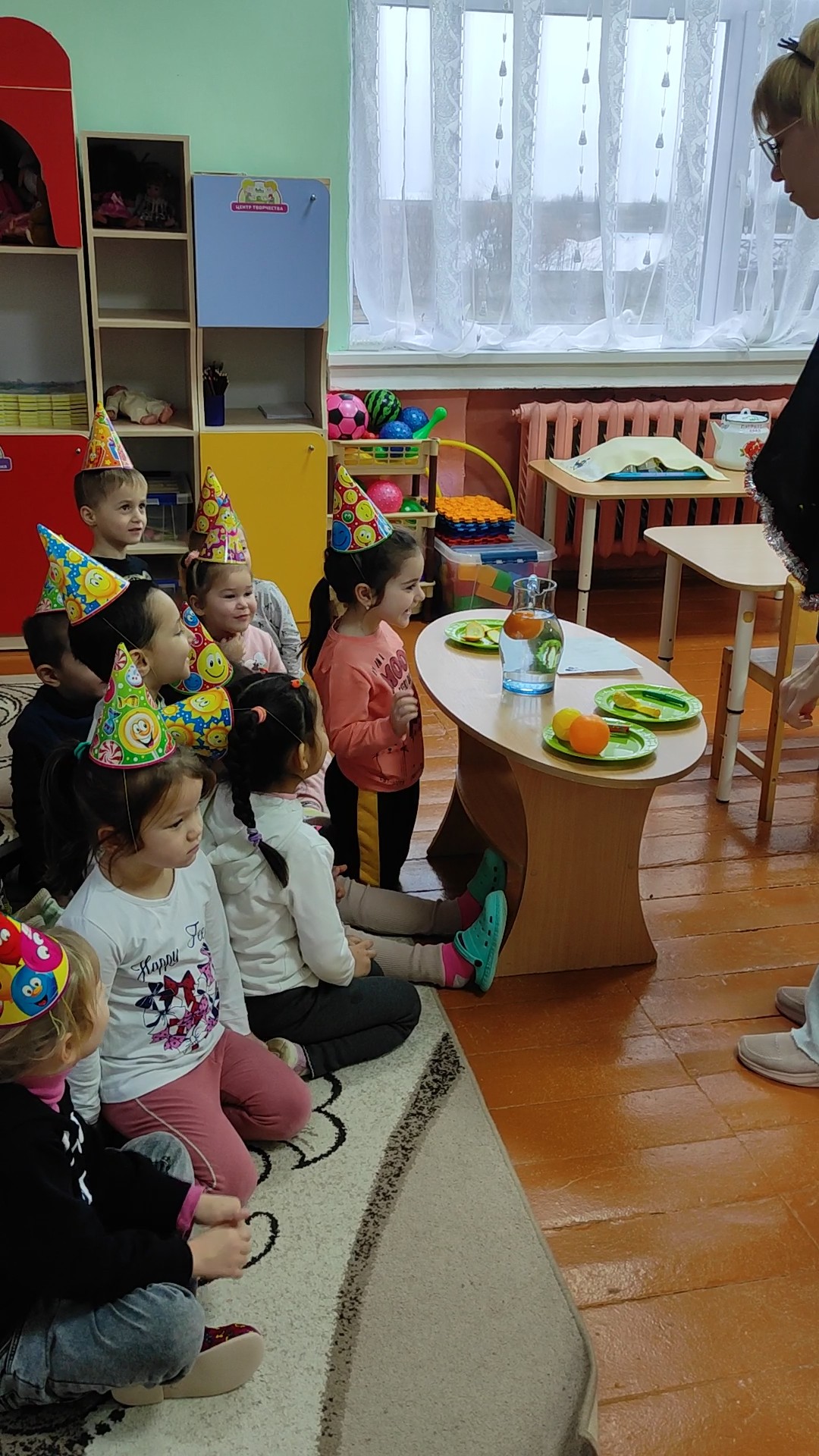 Вопрос:  Как вы думаете, что мандарину мешает, чего его течением по поверхности носит? ( предположение детей) Кожура.Давайте снимем кожуру с мандарина, положим мандарин в воду и посмотрим , что произошло ? мандарин утонул) Вопрос:  Почему?( ответы детей)Так и сделал мандарин. Снял  с себя кожуру, сложил ее на песочке и прыгнул в воду. Сразу как топор пошёл ко дну. За камешки, за водоросли придерживаясь, спокойно на другой берег и перебрался. Вылез, отряхнулся и уже без всяких приключений добрался до замка Апельсина.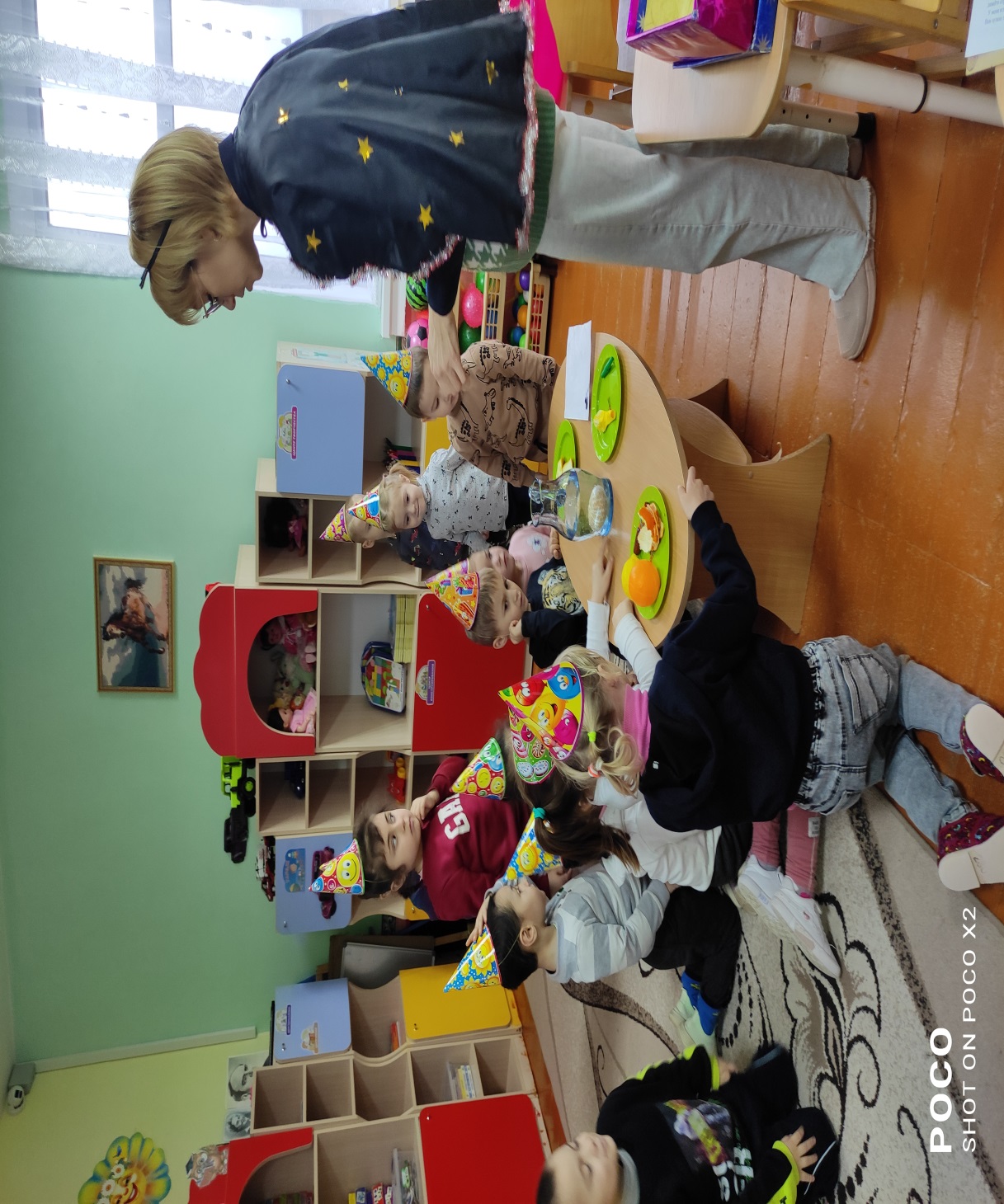 Давайте , посмотрим , на самом деле   плавает мандарин? (дети  ложат  мандарин в воду.) опустите мандарин в воду? Утонул?Дети: НетВолшебница: Почему?(Вывод: в кожуре мандарина находятся поры, которые заполнены воздухом  и это не дает ему утонуть. Применяется это свойство в  построении  кораблей.) Поэтому большие корабли не тонут, т.к. есть воздушная подушка)Вот и несло его течением, быстро, далеко, не может он  на другой берег перебраться. Раз попробовал, другой, третий – всё тщетно. Тогда  Мандарин  призадумался и понял, что ему мешает………А у Апельсина праздник, веселье, смех. Услышал он историю Мандарина и сразу не до смеха стало, когда брат родной в беде.Сели на крылечке думать, гадать, как брата вызволять, к замку-то не подойти, злые перцы не спят, во все стороны глядят. И решили они лететь на воздушных шарах.Долго ли, коротко ли летели. Вот и башня впереди с темницей, где Лимона  перцы спрятали. Первым на башню приземлился Мандарин, а Апельсин неуклюжий был, зацепился своей кожурой за шарик, тот и лопнул.Вопрос:  Как вы думаете, почему лопнул шарик у апельсина?  Чем дотронулся Апельсин до шарика?  кожурой).Значит дело в ней?  Проверим!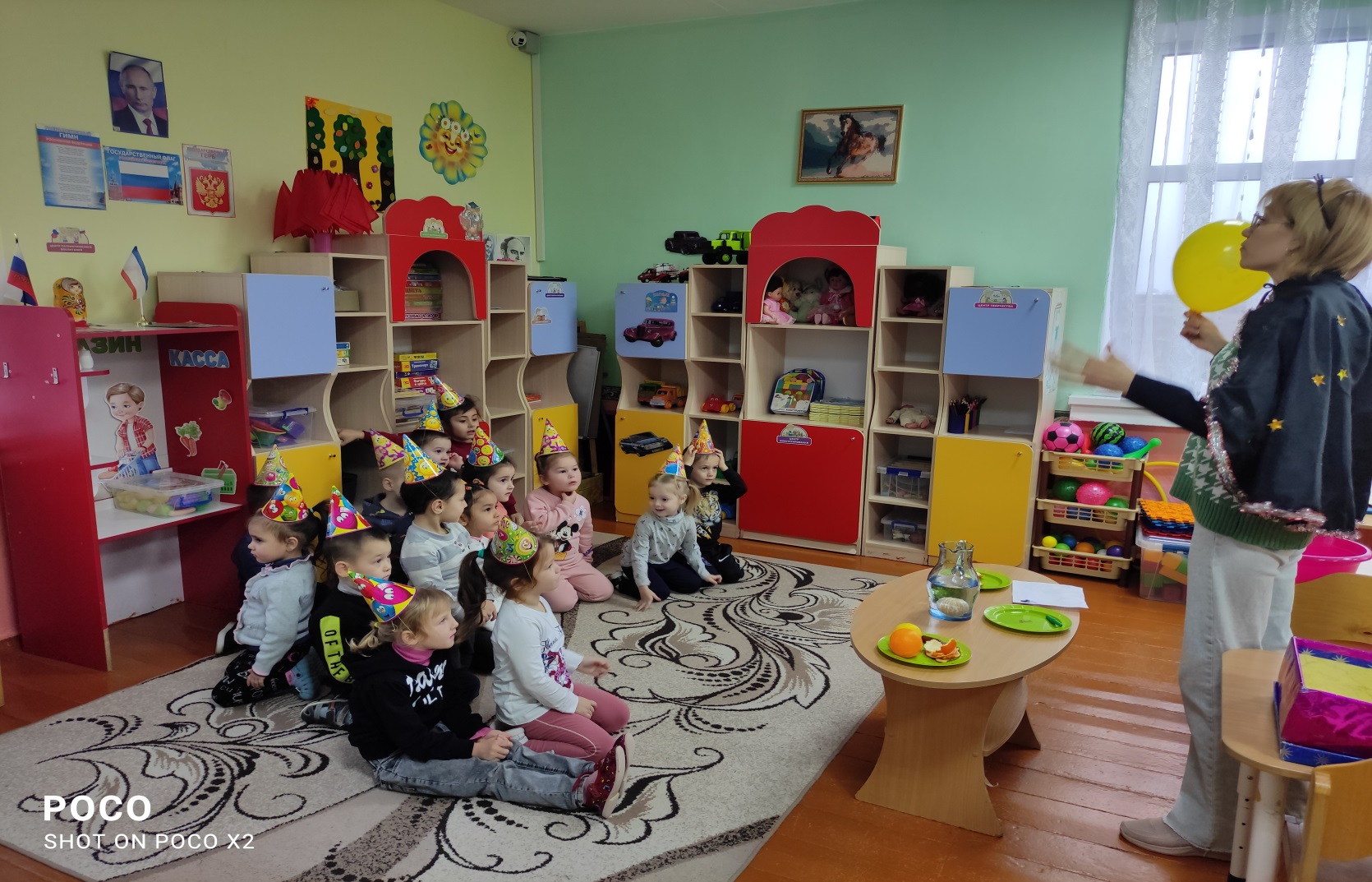 Вопрос:  Почему от кожуры лопается шарик?Что остается у меня на руках когда вы чистите апельсин?Вывод: ( эфирные масла попадают на резину, растворяют ее, поэтому шарик лопнул)Вопрос : А почему не лопнул шарик у Мандарина?А вы внимательно сказку слушали? Мандарин  пришел к Апельсину уже без кожурыИспугались взрыва перцы и убежали, а братья стали жить вместе и больше никогда не ссорились. Вот и сказочке конец, а кто слушал молодец.Спасибо  ребята вам за помощь!Вот  и подошло к концу наше путешествие.Что вам понравилось больше всего?А что вы узнали нового ?Дети : ( ответы детей) И вам  пора возвращаться в наш любимый детский сад.Из волшебников нужно опять превратиться в детей.( снимают шапочки)Вокруг себя вы повернитесь,Вновь в детей вы  превратитесь.Садитесь на ковер – вертолет. До свидания, ребята!Воспитатель: ( перевоплащается  в  воспитателя)Ребята, вы вернулись?Расскажите, что вы там делали, кому помогли, что понравилось?